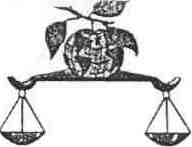 ЉУМҲУРИИ ТОЉИКИСТОНМАРКАЗИ ОРХУСREPUBLIC OF TAJIKISTAN AARHUS CENTREТочикистон, 734045 ш.Душанбе,  Рудаки 44	                               Tajikistan, Rudaky 44 ave, Dushanbe 734045. 
тел: (+99237)2215265; факс (+99237) 2215265                                     phone: (+99237)2215265; fax.2215265
 E-mail: orhus_center@tojikiston.com                                                 E-mail: orhus_center@tojikiston.com№________ от__________2009                                                                       Ба Раиси Кумитаи њифзи                                                                       муњити зисти назди                                                                        Њукумати Љумњурии Тољикистон                                                                       Мўхтарам Зикиров Х.З.Њ И С О Б О Тоид ба рафти иљрои Конвенсияи Орхус ва фаъолиятиМаркази захиравии Орхус дар соли 2008	Гурўњи кории њукуматї оиди амалї гаштани талаботњои Конвенсияи Орхус дар якљоягї бо Маркази захиравии Орхус мувофиќи Низомнома ва наќшаи корї оиди дастрасии иттилоот, иштироки љомеъа дар раванди ќабули ќарорњо ва дастрас будани адолати судї марбут ба масъалањои муњити зист дар соли 2008 як ќатор корњои назаррасро ба анљом расониданд.Дар ин давра бо вазорату идорањои дахлдори љумњурї, намояндагони ташкилотњои байналхалќї, созмонњои љамъиятї ва коршиносони миллї ва хориљї вохўрињо гузаронида, барои равнаќи њамкорињо дар њалли проблемањои муњити зист дар љумњурї дар мавриди масъалањои афзалиятноки соња ба мувофиќа расиданд.Дар аввали соли 2008 Гурўњи кории њукуматї дар якљоягї бо Маркази захиравии Орхус Њисоботи миллии Љумњурии Тољикистонро дар бораи иљроиши талаботњо ва ўњдадорињои Конвенсия дар љумњурї тањия намуд. Њисоботи миллї бо вазорату идорањои дахлдор, Академияи Илмњо, Марказњои миллї, намояндагони созмонњои љамъиятї ва шахсони инфиродї муњокима гардида, барои пешнињод намудани фикру эродњои иловагї дар сањифаи электронии Маркази захиравии Орхус љо карда шуд. Баъди љамъбасти фикру мулоњизањои ташкилотњои дар боло зикр гардида Њисоботи миллї ба Котиботи Конвенсия барои дида бародмадан ва тасдиќ кардан дар Машварати Тарафњои Конвенсия пешнињод карда шуд. Њисоботи миллии Тољикистон оиди иљроиши Конвенсия аз љониби Комиссияи Иќтисодии Аврупои Созмони Миллали Муттањид тасдиќ карда шуд.Дар давраи њисоботї Гурўњи кории њукуматї ва Маркази захиравии Орхус дар бобати омода намудани њуљљатњо ва ахборотњои зарурии Машварати сеюми Тарафњои Конвенсияи Орхус, ки 10-13 июни соли 2008 дар ш.Рига, баргузор гардид фаъолият намуданд. Дар кори Машварат аз Љумњурии Тољикистон Њамоњангсози миллии Конвенсия ва 7 нафар намояндагони созмонњои љамъиятї иштирок намуданд. Дар рафти Машварат, 13 июни соли 2008 дар вохўрии Вазирон (встреча высокого сегмента) ба њайси Њамоњансози миллї бо розигии Котиботи Конвенсия оиди рафти иљрои Конвенсия дар Тољикистон баромад намудам.Маркази захиравии Орхус дар њамкорї бо Кумитаи њифзи муњити зисти ш.Душанбе бахшида ба Рўзи Умумиљањонии муњити зист чорабинињо ташкил намуд. Дар ин маърака Муовини Раиси Кумитаи њифзи муњити зист, собиќадорон, мутахассисони соња, донишљўён ва хонандагони мактабњои њамагони ва васоити ахбори умум иштирок намуданд.  	Дар соли 2008 фаъолияти Маркази захиравии Орхус оиди амалї гаштани Конвенсия асосан аз љониби Дафтари Созмони Амният ва Њамкорї барои Аврупо дар Тољикистон (САЊА) ва Иттињоди Аврупо дасгирї ёфт.	Бо кўмаки Иттињоди Аврупо ва САЊА дар мавриди иљрои талаботњо ва ўњдадорињои Конвенсия ва протоколњои он дар вилоятњо ва як ќатор ноњияњои љумњурї семинарњои корї баргузор гардиданд.   	Аз он љумла: 13 сентябри соли 2008 дар ш.Хуљанд семинарии корї оиди Протоколи Фењристи Партовњо ва Интиќоли Ифлоскунандањо  ба Конвенсияи Орхус гузаронида шуд. Дар кори семинар кормандони Кумитаи њифзи муњити зист, мутахассисони Раёсати њифзи муњити зисти Вилояти Суѓд, намояндагони корхонањои саноатии вилоят, намояндагони ташкилотњои байналхалќї, љамъиятї ва васоити ахбори умум иштирок намуданд. 27 сентябри соли 2008 дар ш.Душанбе семинарии корї оиди Протоколи Фењристи Партовњо ва Интиќоли Ифлоскунандањо  ба Конвенсияи Орхус барои намояндагони корхонањои саноатии ш.Душанбе, Вилояти Хатлон, ш.Турсунзода, ноњияњои Рўдакї ва Њисор гузаронида шуд. Аъзоёни Гурўњи кории оиди Протокол, коршиносон ва олимони соња дар машварати мазкур иштирок намуда, баромад каранд. 10-11 октябри соли 2008 мувофиќи наќшаи кории Маркази захиравии Орхус дар ноњияи Љиргатол Семинар дар бораи раванди иљрои талаботњои Конвенсияи Орхус оиди дастрас будани иттилоот иштироки љомеъа дар раванди ќабули ќарорњо ва дастрас будани адолати судї оиди масъалањои муњити зист баргузор гардид. Дар кори машварат аъзоёни Гурўњї кории њукуматии Конвенсия, намояндаи Дастгоњи Иљроияи Президенти Љумњурии Тољикистон, маќомоти мањалии њокимияти давлатї, љамоатњо, мактабњо, кормандони шўъбањои њифзи муњити зист ва њољагии љангал, филиали Парки Миллї, намояндаи САЊА дар Тољикистон, созмонњои љамъиятї ва васоити ахбори умум иштирок намуданд. Аъзоёни Гуруњи корї ва коршиносон оиди дастрас будани иттилоот, иштироки љомеъа дар раванди ќабули ќарорњо ва дастрас будани адолати судї оиди масъалањои муњити зист баромад карданд. Иштирокчиёни семинар бо маќсад, талаботњои Конвенсия ва моњияти иштироки ањли љомеъа дар њалли проблемањои муњити зист шинос шуданд. Рафти кори семинарњо аз тариќи телевизион ва радио намоиш ва пахш гардида, дар рўзнома ва маљалањо чоп шуданд. Ќарордодњои семинарњои мазкур замима мегарднад. 	Дар соли 2008 мувофиќи дархости намояндагони созмонњои љамъиятї, шахсони инфиродї, «Тафсири мухтасар оиди Созишномањои бисёртарафа ва конвенсияњои байналхалќї дар соњаи њифзи муњити зист ва рушди устувор» ва брошюраи «Имкониятњои иштироки љомеъа оиди масъалањои муњити зист» аз љониби Маркази захиравии Орхус тањия ва чоп шуданд. Инчунин матни Протоколи Фењристи Партовњо ва Интиќоли Ифлоскунандањо ба Конвенсияи Орхус ба забони тољикї тарљума карда шуд. Маводњои номбурда ба иштирокчиёни саминархо, намояндагони созмонњои љамъиятї, намояндагони донишкадаю донишгоњњо ва инчунин шахсони алоњида дастрас карда шуданд.Дар давраи њисоботї Маркази захиравии Орхус дар якљоягї бо мутахассисони Кумита, намояндагони созмонњои љамъиятї, Маркази Ахборотии Илмии Комиссияи байнидавлатии Рушди Устувор оиди самтњои афзалиятноки муњити зист як ќатор корњои назаррасро ба анљом расониданд. Масалан, базаи захиравї оиди муњити зист ва Рушди Устувор тањия шуда истодааст; Мувофиќи фармоиши Њукумати Љумњурии Тољикистон аз 03 июли соли 2003 № 42-ф Дастурамал доир ба тањияи Барномаи Амали Миллї оиди иљрои талаботњои Конвенсияи Орхус дар Тољикистон омода карда шуда, як ќатор чорабинињо дар мавриди иштироки љомеъа њангоми истифода бурдани моддањои аз љињати генетикї таѓирдодашуда дар њамкорї бо Маркази Миллии гуногунии биологї ва бехатарии биологї гузаронда шуд. Бањри иљрои талаботњои Конвенсия Маркази захиравии Орхус дар њамкорї бо Шурои Адлияи назди Њукумати Љумњурии Тољикистон Тафсири ќонунњои Љумњурии Тољикистон оид ба муњити зистро мутобиќ ба Конвенсия тањия намудаст. Маркази захиравии Орхус лоњаи Маљмўи ќонунњои Љумњурии Тољикистон оиди муњити зистро бо забонњои тољикї ва русї омода намуда истодааст.Маълумотњои сањифаи электронии (веб-сайт) Марказ мунтазам нав кард шуда дар он Барномањо ва њуљљатњои стратегие, ки ба муњити зист дахл доранд ва аз љониби Њукумати ЉТ тасдиќ карда шудаанд љо карда шудаст. Дар назди Маркази захиравии Орхус китобхона ташкил карда шудааст.Ќайд кардан зарур аст, ки дар баробари пешравињо дар фаъолияти Гурўњи корї ва Маркази захиравии Орхус дар амали гаштани талаботњои Конвенсия проблемаю ќазияњое њанўз њам мављуданд, ки ба пешрафти муттасили кор таъсири манфї мерасонанд. Ќабл аз њама кормандони Маркази мазкур утоќи корї надошта дар шаш моњи соли гузашта чор маротиба утоќи кориашонро иваз намуданд. Тибќи наќшаи корї Марказ дар давоми сол њар семоња бюллетени экологї оиди вазъи њифзи муњити зисти љумњуриро аз чоп мебаровард. Вале бо сабаби аз љониби шўъба ва раёсатњои дахлдор пешнињод нагардидани маводњои зарурї Бюлетенњои экологї чоп карда нашуданд.Умедворем, ки роњбарияти Кумита бо сарварии Шумо, мўњтарам Хурсандќул Зикирович дар рафъи проблемаю ќазияњои љойдошта ва иљро шудани Ќарордодњои семинарњои дар боло зикршуда кўмаки амалї расонида, ба муттасил бењбуд ёфтани фаъолияти Маркази захиравии Орхус ва амалї шудани ўњдадорињо ва талаботњои Конвенсияи Орхус дар Тољикистон мусоидат менамоед.        Њамоњангсози    Миллии Конвенсия Орхус                                           Ќ.Ботуров